Publicado en Barcelona el 30/06/2016 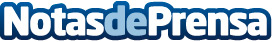 Cómo reconvertir tu bar tradicional en un SportbarLos Sportbar están de moda. Futbol, juegos online, carreras y toda una serie de eventos deportivos que ya se pueden seguir en estos bares temáticos. También ha ayudado el subidón de las apuestas deportivas en los bares y la industria del juego online. Pero ¿cuánto cuesta montar uno? Viendo las elevadas cifras, siguen alternativas para reconvertir tu bar en un SportbarDatos de contacto:Kilenki AsesoresNota de prensa publicada en: https://www.notasdeprensa.es/como-reconvertir-tu-bar-tradicional-en-un Categorias: Franquicias Fútbol Juegos Madrid Cataluña Andalucia Baleares Emprendedores Restauración http://www.notasdeprensa.es